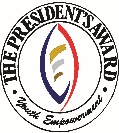 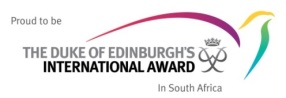 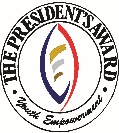 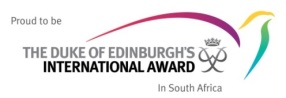 PARTICIPANT INFORMATIONFirst Names: …………………………………………………………. Surname: ……………………………………………Postal Address (home): ……………………………………………………………………………………….……………………………………………………………………………………………………….. Postal Code: ………………………...Tel No: (     ) ……………………………………………….. Cell No: …………………………………. Age: ……………Email: …………………………………………………..…......... Date of Birth:  Male/Female: …… ID No:  					  Race (optional):      Troop Name ………………………………………. District …………………………..……...Please tick (√) the relevant block where applicable: Disability:  I am also active in the following youth organisation(s): e.g. Girl Guides, Scouts ……………………………………THE PRESIDENT’S AWARDFOR YOUTH EMPOWERMENT TRUST OF SOUTH AFRICA